REQUERIMENTO Nº 1553/2021EMENTA: Requer informações sobre lixo produzido no município.Senhor Presidente,Senhores Vereadores e Senhoras Vereadoras:	O Mandato DiverCidade, representado pelo vereador Marcelo Sussumu Yanachi Yoshida - PT, no uso de suas atribuições legais, requer nos termos regimentais, após aprovação em Plenário, que seja encaminhado à Exma. Senhora Prefeita Municipal, Lucimara Godoy Vilas Boas, e ao Senhor Secretário de Obras e Serviços Públicos, Gustavo Luiz Yansen, os seguintes pedidos de informação: Quantas toneladas de lixo a cidade produz no mês?Para onde é destinado esse lixo?Quantas toneladas de material reciclável são recolhidas no mês?Qual a destinação desse material reciclável?JustificativaEm exercício da função fiscalizatória atribuída pela Constituição Federal e Lei Orgânica de Valinhos a esse Vereador. Valinhos, 02 de Setembro de 2021.______________________________________Marcelo Sussumu Yanachi YoshidaVereador – PT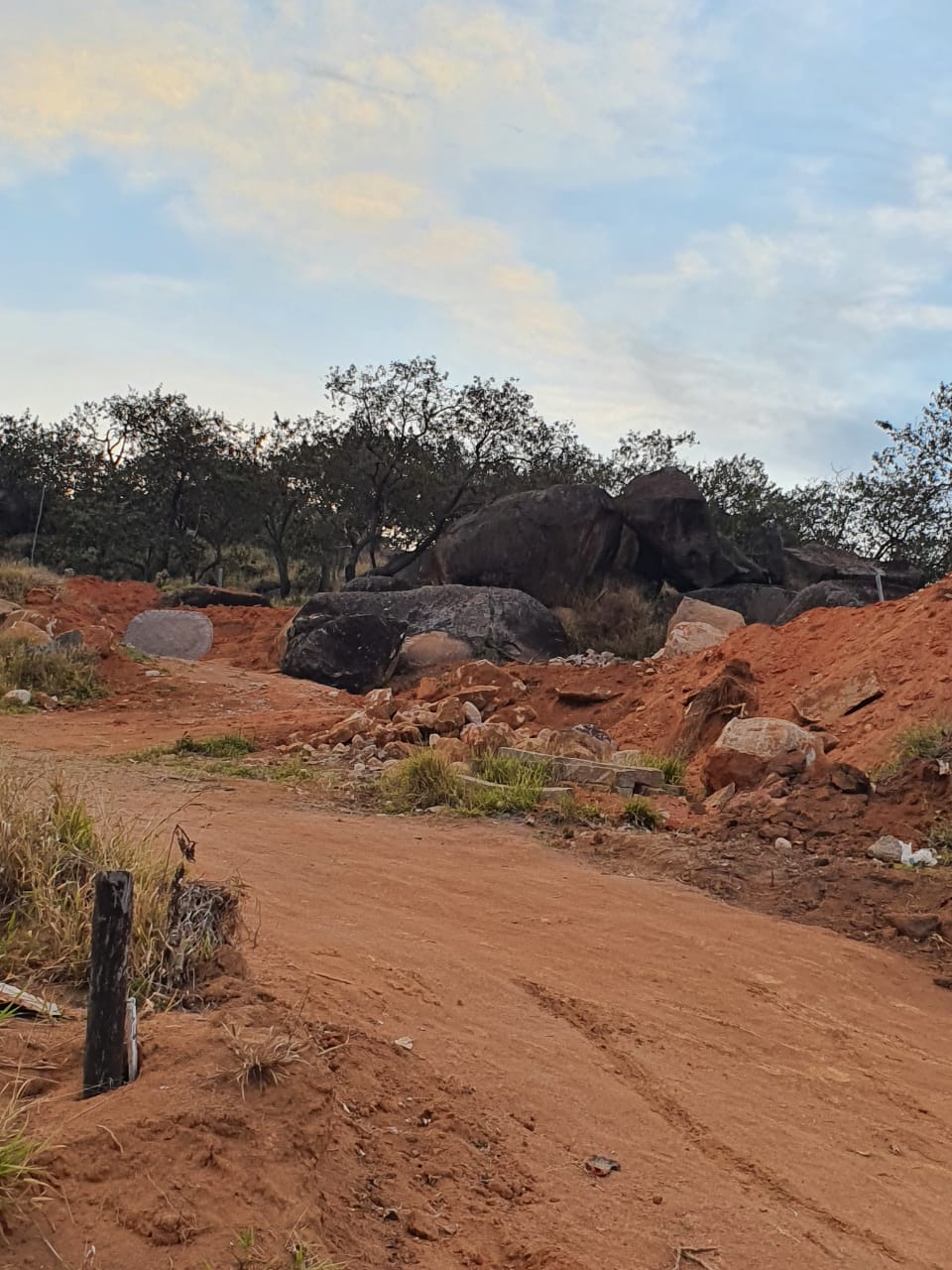 